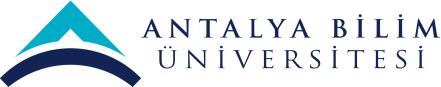 ANTALYA BİLİM ÜNİVERSİTESİ SAĞLIK BİLİMLERİ FAKÜLTESİFİZYOTERAPİ VE REHABİLİTASYON BÖLÜMÜ SINAV PROGRAMIForm No:FT-FR-0001 Yayın Tarihi:17.11.2020 Değ.No:1 Değ.Tarihi:19.10.2021S.NoSınav TarihiSınav SaatiSınav SalonuSınıfıDers Kodu ve Ders AdıDersi Veren Öğretim ÜyesiSınav Türü106.06.202318:00-22:00Çevrimiçi2022-2023FTR 718 Ağrı TeorileriDeğerlendirme ve Fizyoterapi YaklaşımlarıDr. Öğretim Üyesi Ayşen TÜRKÖdev207.06.202313:00-14:00Çevrimiçi2022-2023FTR 700 SeminerDoç. Dr. Yıldız ERDOĞANOĞLUÖdev307.06.202315:00-16:00Çevrimiçi2022-2023FTR 714 Omurga Patolojilerinde RehabilitasyonDoç. Dr. Yıldız ERDOĞANOĞLUÖdev413.06.202309:00-10:00Çevrimiçi2022-2023FTR 702 Fizyoterapide Klinik Çalışma IIDoç. Dr. Yıldız ERDOĞANOĞLUÖdev